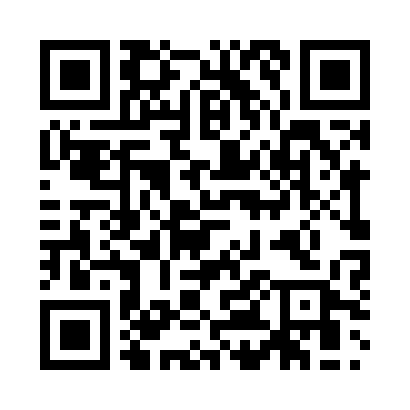 Prayer times for Allenfeld, GermanyWed 1 May 2024 - Fri 31 May 2024High Latitude Method: Angle Based RulePrayer Calculation Method: Muslim World LeagueAsar Calculation Method: ShafiPrayer times provided by https://www.salahtimes.comDateDayFajrSunriseDhuhrAsrMaghribIsha1Wed3:466:051:265:288:4810:582Thu3:436:041:265:288:5011:003Fri3:406:021:265:298:5111:034Sat3:376:001:265:308:5311:065Sun3:345:591:265:308:5411:086Mon3:315:571:265:318:5611:117Tue3:275:551:265:318:5711:148Wed3:245:541:265:328:5911:179Thu3:215:521:265:329:0011:2010Fri3:185:511:265:339:0211:2311Sat3:145:491:265:349:0311:2612Sun3:115:481:265:349:0511:2913Mon3:105:461:265:359:0611:3214Tue3:105:451:265:359:0711:3415Wed3:095:431:265:369:0911:3516Thu3:085:421:265:369:1011:3517Fri3:085:411:265:379:1211:3618Sat3:075:391:265:379:1311:3619Sun3:075:381:265:389:1411:3720Mon3:075:371:265:389:1611:3821Tue3:065:361:265:399:1711:3822Wed3:065:351:265:399:1811:3923Thu3:055:341:265:409:1911:3924Fri3:055:321:265:409:2111:4025Sat3:055:311:265:419:2211:4126Sun3:045:301:265:419:2311:4127Mon3:045:301:275:429:2411:4228Tue3:045:291:275:429:2511:4229Wed3:035:281:275:439:2611:4330Thu3:035:271:275:439:2711:4331Fri3:035:261:275:449:2811:44